Информационная справка по итогам   весенних каникул 2023 – 2024 учебного года    1. Конкурс фотографий и рисунков «Встречаем перелётных птиц»   В конкурсе приняли   участие 10  учащихся из 7 ОО города: СОШ № 9, 14, 25,  32,  36, 48;  Лицей № 3.Жюри в составе: 1.  Жеребцова Н.Б. - педагог дополнительного образования МБУ ДО ГДДТ г.Шахты 2.  Дудина С.А. -  педагог дополнительного образования  МБУ ДО ГДДТ г.Шахты  определило победителей и участников конкурса 2. Конкурс  детской хореографии «Весенняя Фантазия В конкурсе приняли участие  98 детей из 2 ОО: МБОУ СОШ №14, МБДОУ №28.Жюри в составе:1.Минченко  Е.А.– педагог дополнительного образования МБУ ДО ГДД г.Шахты2. Юрк Э.Г. - педагог дополнительного образования МБУ ДО ГДД г.Шахтыопределило победителей и призеров конкурса:   3. Викторина «Юный орнитолог»       В викторине  приняли участие 37 учащихся из 10 образовательных учреждений города: МБДОУ №77, 80; Лицей № 3, 6; СОШ № 9, 14, 23, 25, 30, 38По набранным балам: 1 место – 10, 2 место – 9-8, 3 место –7-6 победителями стали: 4. Конкурс компьютерной графики «Как прекрасна весенняя пора»       В конкурсе приняли участие 16 детей из  8 ОО города: МБОУ СОШ №36,38,43,22,25, Лицей №3, Лицей №11, Лицей №6,Жюри в составе:Т.С. Белецкая – педагог дополнительного образованияИ.В. Дегтярева – педагог дополнительного образованияД.А. Зимаева – педагог дополнительного образованияопределило победителей и призеров конкурса:5. Конкурс фотографий «Весеннее настроение»  В конкурсе приняли участие 40 детей из  9 ОО города: МБОУ СОШ №36,22,14,38,9,80, Лицей №3, Лицей №11, МБДОУ №44Жюри в составе:Т.С. Белецкая – педагог дополнительного образованияИ.В. Дегтярева – педагог дополнительного образованияД.А. Зимаева – педагог дополнительного образованияопределило победителей и призеров конкурса:  6. «Весенняя олимпиада» по английскому языку       В олимпиаде приняли участие 14 детей из 5 ОО города: МБОУ СОШ №14, 22, 20, 37,  МБОУ «Лицей №3».Жюри в составе:И.В. Дегтярева – педагог МБУ ДО ГДДТ г. ШахтыТ.С. Белецкая – педагог МБУ ДО ГДДТ г. Шахтыопределило победителей и призеров конкурса:7. Конкурс детского творчества «Весенняя открытка»В конкурсе приняли участие 16 детей из 7 ОО города: МБОУ СОШ № 48, 36, 32,  37, 42, ООШ № 4,  МБОУ «Лицей №3».Жюри в составе:И.В. Дегтярева – педагог МБУ ДО ГДДТ г. ШахтыТ. С. Белецкая – педагог МБУ ДО ГДДТ г. ШахтыД. А. Зимаева - педагог МБУ ДО ГДДТ г. Шахтыопределило победителей и призеров конкурса:           Директор МБУ ДО ГДДТ г. Шахты                                И.В. Агалакова                                                                       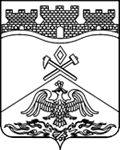 АДМИНИСТРАЦИЯ ГОРОДА ШАХТЫМУНИЦИПАЛЬНОЕ БЮДЖЕТНОЕ  УЧРЕЖДЕНИЕДОПОЛНИТЕЛЬНОГО ОБРАЗОВАНИЯ Г. ШАХТЫРОСТОВСКОЙ ОБЛАСТИ«Городской Дом детского творчества»                                                                                            346500, Ростовской обл., г. Шахты, ул. Советская, д. 168; тел. 8 (8636) 22-55-05; E-mail:gddt161@mail.ru, https://gddtshakhty.wixsite.com/mysite                                                                                            346500, Ростовской обл., г. Шахты, ул. Советская, д. 168; тел. 8 (8636) 22-55-05; E-mail:gddt161@mail.ru, https://gddtshakhty.wixsite.com/mysite№п/пНазвание мероприятияСроки проведение, педагог1Конкурс фотографий и рисунков «Встречаем перелётных птиц»22 –31 марта 2024 годаЖеребцова Н.Б.2 Конкурс  детской хореографии«Весенняя фантазия»22 - 31 марта 2024 года Минченко Е.А.3Викторина «Юный орнитолог»22 – 31 марта 2024 годаГутова М.В.4Конкурс компьютерной графики«Как прекрасна весенняя пора» 22 – 31 марта 2024 годаБелецкая Т.С.5Конкурса фотографии «Весеннее настроение»22 – 31 марта 2024 годаБелецкая Т.С.6 «Весенняя олимпиада по английскому языку»22 марта 2024 годаДегтярева И. В.7Конкурс детского творчества «Весенняя открытка»22 – 31 марта 2024 годаДегтярева И. В.№РезультатУчастникВозрастУчреждениеНоминация:  7-8 летНоминация:  7-8 летНоминация:  7-8 летНоминация:  7-8 летНоминация:  7-8 лет1Гран-приСидорова Мирослава7 МБОУ СОШ № 4821 местоЕвлахова Наталья7 МБОУ СОШ № 2531 местоЛаухина Софья8 МБОУ СОШ № 3642 местоРудь Майя8МБОУ Лицей № 352 местоЖупник Артём7МБОУ СОШ № 9Номинация: 9 - 10 летНоминация: 9 - 10 летНоминация: 9 - 10 летНоминация: 9 - 10 летНоминация: 9 - 10 лет61 местоБукарев Тимофей9МБОУ СОШ № 1472 местоКондратьева Софья10МБОУ СОШ № 14Номинация: 11-12 летНоминация: 11-12 летНоминация: 11-12 летНоминация: 11-12 летНоминация: 11-12 лет81 местоЕвлахова София12МБОУ СОШ № 2592 местоЖупник Диана11МБОУ СОШ № 9103 местоРудюк Полина11МБОУ СОШ № 32№ п/пРезультатКонкурсные номераПедагогНаименованиеучреждения11 степени«Вальс Цветов»Котова О.А.МБДОУ №2821 степени«Шарики воздушные»Турова И. В.МБДОУ №2831 степени«Танец Гришка»Феделеш И. Б.МБДОУ №2841 степени« 1 А класс»Подопригора В. В.МБОУ СОШ № 1452 степени«Танец с ложками»Феделеш И. Б.МБДОУ №28№ОУФИ участникаБаллыРезультатЭл.почтаСтатус диплома1МБДОУ № 77Бердинских Илья101 местоt.usataja@yadex.ruотправлен2МБДОУ № 80Неверова Ксения101 местоtwixa89@mail.ruотправлен3МБОУ Лицей № 3Войтенко Василиса101 местоlamada79@mail.ruотправлен4МБОУ Лицей № 3Бурменская Вероника73 местоdarya-burmenskay@mail.ruотправлен5МБОУ Лицей № 6Болдырев Дмитрий101 местоdlya.foto2012@yandex.ruотправлен6МБОУ СОШ № 9Жупник Артем101 местоzupniknatala4@gmail.comотправлен7МБОУ СОШ № 9Жупник Диана101 местоzupnikn8@gmail.comотправлен8МБОУ СОШ № 14Букарев Тимофей92 местоt-varavkina@mail.ruотправлен9МБОУ СОШ № 14Кондратьева Софья92 местоb5pf5936@mail.ruотправлен10МБОУ СОШ № 14Мазыкина Арина92 местоmazykina.lida@gmail.comотправлен11МБОУ СОШ № 14Эгнатосян Максим101 местоegnatosanartur47@gmail.comотправлен12МБОУ СОШ № 14Эгнатосян Мария101 местоelenaegnatosan@gmail.comотправлен13МБОУ СОШ № 14Лукьянчикова София 82 местоmariakiruskina24@mail.ruотправлен14МБОУ СОШ № 14Филатов Георгий92 местоfilatova.elena.mihailovna.1994@gmail.comотправлен15МБОУ СОШ № 14Филатова Ангелина101 местоfilatova.elena.mihailovna.1994@gmail.comотправлен16МБОУ СОШ № 14Подопригора Алексей92 местоpvmadam@yandex.ruотправлен17МБОУ СОШ № 23Шаповалова Ксения101 местоlena010282@rambler.ruотправлен18МБОУ СОШ № 23Помазков Дмитрий101 местоpomazkovalena@yandex.ruотправлен19МБОУ СОШ № 23Вербицкий Кирилл101 местоeverba_sh@mail.ruотправлен20МБОУ СОШ № 25Евлахова Наташа82 местоeulahova.natasha@yandex.ruотправлен21МБОУ СОШ № 25Евлахова София101 местоe229@ya.ruотправлен22МБОУ СОШ № 30Нарожная Элина73 местоnata.krasnova2009@yandex.ruотправлен23МБОУ СОШ № 30Муканян Арсен3участникnata.krasnova2009@yandex.ruотправлен24МБОУ СОШ № 30Колесникова Александра82 местоnata.krasnova2009@yandex.ruотправлен25МБОУ СОШ № 30Ермолаев Тимофей92 местоnata.krasnova2009@yandex.ruотправлен26МБОУ СОШ № 30Гулевская Алёна101 местоnata.krasnova2009@yandex.ruотправлен27МБОУ СОШ № 30Смирнов Никита92 местоnata.krasnova2009@yandex.ruотправлен28МБОУ СОШ № 30Пудов Родион101 местоnata.krasnova2009@yandex.ruотправлен29МБОУ СОШ № 30Ключинская Василиса101 местоnata.krasnova2009@yandex.ruотправлен30МБОУ СОШ № 30Камышова Ксения101 местоnata.krasnova2009@yandex.ruотправлен31МБОУ СОШ № 30Павельев Евгений 92 местоnata.krasnova2009@yandex.ruотправлен32МБОУ СОШ № 30Павельев Артём 101 местоnata.krasnova2009@yandex.ruотправлен33МБОУ СОШ № 30Зайцева Виктория92 местоnata.krasnova2009@yandex.ruотправлен34МБОУ СОШ № 30Зайцева Милена 101 местоnata.krasnova2009@yandex.ruотправлен35МБОУ СОШ № 30Алифанов Артём101 местоnata.krasnova2009@yandex.ruотправлен36Шевелева Нелли 92 местоnata.krasnova2009@yandex.ruотправлен37МБОУ СОШ № 38Забиран Злата92 местоzabiran.viktoria@gmail.comотправлен№ п/пРезультатФИО участникаПедагогНаименованиеучреждения11 степеньГильдебрант ДианаШеварихина Н. В.МБОУ Лицей №321 степеньТимошенко РоманШеварихина Н. В.МБОУ Лицей №331 степеньМорозов МихаилШеварихина Н. В.МБОУ Лицей №341 степеньБагрич ИльяШеварихина Н. В.МБОУ Лицей №351 степеньМатвеева ВиталинаШеварихина Н. В.МБОУ Лицей №361 степеньПущеленко СофьяШеварихина Н. В.МБОУ Лицей №371 степеньЗабиран ЗлатаМБОУ  СОШ № 3881 степеньЛаухина СофьяЛаухина НадеждаМБОУ  СОШ № 3691 степеньТонаканян Зоя МБОУ  СОШ № 43101 степеньСаргсян ГаянеКраснова Ольга ВалентиновнаМБОУ Лицей №11111 степеньШакула МатвейМБОУ  СОШ № 22121 степеньШакула ЗахарМБОУ  СОШ № 22131 степеньВакула АринаМБОУ  СОШ № 22141 степеньВакула МирославаМБОУ  СОШ № 22151 степеньБолдырев ДмитрийМБОУ Лицей №6161 степеньГущина СофьяМБОУ  СОШ № 25№ п/пРезультатФИО участникаПедагогНаименованиеучреждения1Гран-ПриКарандаев ГлебШаповалова М.В.МБДОУ №442Гран-ПриВысоцкая АврораСаргсян А.С.МБДОУ №443Гран-ПриЛюбочкина ЕленаНазаренко С.А.МБОУ «Лицей №3»41 степеньАлексеева АленаШаповалова М. В.МБДОУ №4451 степеньГалушкина ЕваШаповалова М. В.МБДОУ №4461 степеньЛесниченко СавелийШаповалова М. В.МБДОУ №4471 степеньЛямцева ЕсенияШаповалова М. В.МБДОУ №4482 степениШведова Вера МБДОУ №4493 степениШведова Вера МБДОУ №44101 степеньСавкина АстерияПшеничная Л. А.МБДОУ №44111 степеньСаргсян ДавидИванникова Е. Ю.МБДОУ №44121 степеньИванкова ВикторияСаргсян А. С.МБДОУ №44131 степеньПищикова ВалерияСаргсян А. С.МБДОУ №44141 степеньПапикян ВиолеттаСаргсян А. С.МБДОУ №44151 степеньБешлей МарияСаргсян А. С.МБДОУ №44161 степеньСтуженко МихаилСаргсян А. С.МБДОУ №44171 степеньФетисова ЮлияСаргсян А. С.МБДОУ №44181 степеньЛысак АртемСаргсян А. С.МБДОУ №44192 степениСавгачев СеменСаргсян А. С.МБДОУ №44202 степениДанилов АртемСаргсян А. С.МБДОУ №44212 степениБредихин ЛевСаргсян А. С.МБДОУ №44221 степеньФетисова ЕваСаргсян А. С.МБДОУ №44231 степеньГладков АлександрСаргсян А. С.МБДОУ №44241 степеньПокита НатальяСаргсян А. С.МБДОУ №44252 степениПасечникова ВероникаСаргсян А. С.МБДОУ №44262 степениКалинина ВалерияКрикунова В.Р.МБДОУ №44271 степеньТитова ВарвараКрикунова В. Р.МБДОУ №44282 степениШавлинский МаксимКрикунова В. Р.МБДОУ №44291 степеньНеверова КсенияМБОУ  СОШ № 80301 степеньАнгелина Хасамутинова311 степеньЖупник ДианаМБОУ  СОШ № 9321 степеньЖупник АртемМБОУ  СОШ № 9331 степеньЗабиран ЗлатаМБОУ  СОШ № 38341 степеньСаргсян ГаянеМБОУ  СОШ № 11351 степеньУдовенко ЕваПодопригора В.В.МБОУ  СОШ № 14361 степеньГилева МаргаритаПодопригора В.В.МБОУ  СОШ № 14371 степеньКарина Немыкина381 степеньШишунова МарияМБОУ  СОШ № 22391 степеньВолховская Дарина401 степеньЛаухина СофьяЛаухина НадеждаМБОУ  СОШ № 36№ п/пРезультатФИО участникаВозрастПедагогНаименованиеучреждения11 местоШакула Матвей8Каяева З. С.МБОУ СОШ №2221 местоШевченко София8Каяева З. С.МБОУ СОШ №2231 местоПетрик Варвара8Каяева З. С.МБОУ СОШ №2241 местоАпатенко Анжеика 11 Павлова Т. И. МБОУ «Лицей № 3» 51 местоАношина Владислава11Иванова Н. А.МБОУ СОШ № 2261 местоФотеева София9Анохина А. Н.МБОУ СОШ №1473 местоДьяченко Мария 11Метелкина О. В. МБОУ «Лицей № 3» 82 местоЯрохина Вероника9Мирошина А. В. МБОУ «Лицей № 3» 9участникШевченко София7Иванова Т. И.МБОУ СОШ №2010участникКарпачева Даника7_____________11участникБондырева Анастасия7Антипова С. С. МБОУ «Лицей № 3» 12участникВоронкина Арина8Слободчикова Н. В. МБОУ «Лицей № 3» 13участникСитникова Виолетта9Потапенко Е. Н.МБОУ СОШ №3714участникПапикян Амина8Алтухова О. В. МБОУ «Лицей № 3» № п/пРезультатФИО участникаВозрастПедагогНаименованиеучреждения11 местоСилаева Олеся8 летНазаренко С.МБОУ «Лицей №3»21 местоЛюбочкина Елена8 летНазаренко С.МБОУ «Лицей №3»31 местоСидорова Мирослава7 летПотапенко Е. Н.МБОУ СОШ №4841 местоЛаухина Софья8 летМоскаленко А. Н.МБОУ СОШ №3651 местоБондаренко Владислава11 летАсриян Л. Э.МБОУ СОШ № 3261 местоАтабекян Милена 11 летАсриян Л. Э.МБОУ СОШ № 3271 местоМкртчян Сергей 10 летЩербакова Л. А.МБОУ СОШ № 3281 местоИсаенко Виктория 10 летЩербакова Л. А.МБОУ СОШ № 3292 местоАгафонов Юрий 9 летЩербакова Л. А.МБОУ СОШ № 32102 местоСабанцев Андрей9 лет Головченко С.МБОУ OОШ №4112 местоЯкунина Арина9 лет Головченко С.МБОУ OОШ №4122 местоДьяченко Юлия14 летШевченко Н.И.МБОУ СОШ №37133 местоАббас Виктория11 летСавельева Т. Ю.МБОУ СОШ №42143 местоАббас Юлия10 летСавельева Т. Ю.МБОУ СОШ №42153 местоБашкирцев Егор10 летСавельева Т. Ю.МБОУ СОШ №42163 местоПяткина Варвара10летСавельева Т. Ю.МБОУ СОШ №42